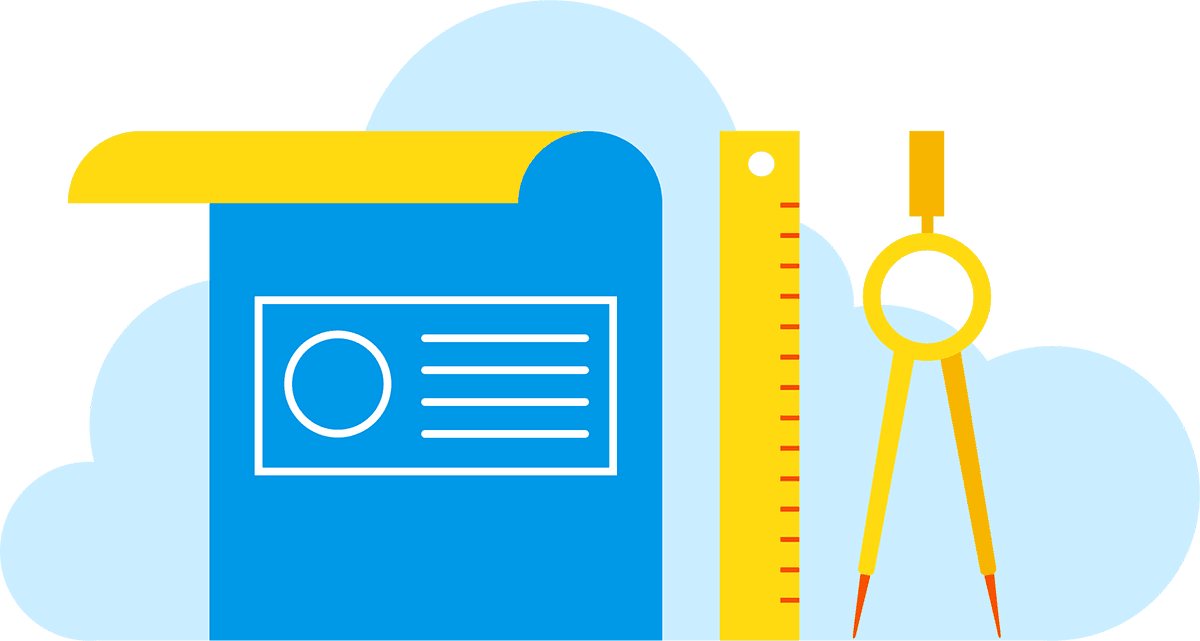 Matemática – 5º períodoMatemática – 5º períodoProfessor: Fernando SilveiraData: 27/06/2018Prova geometria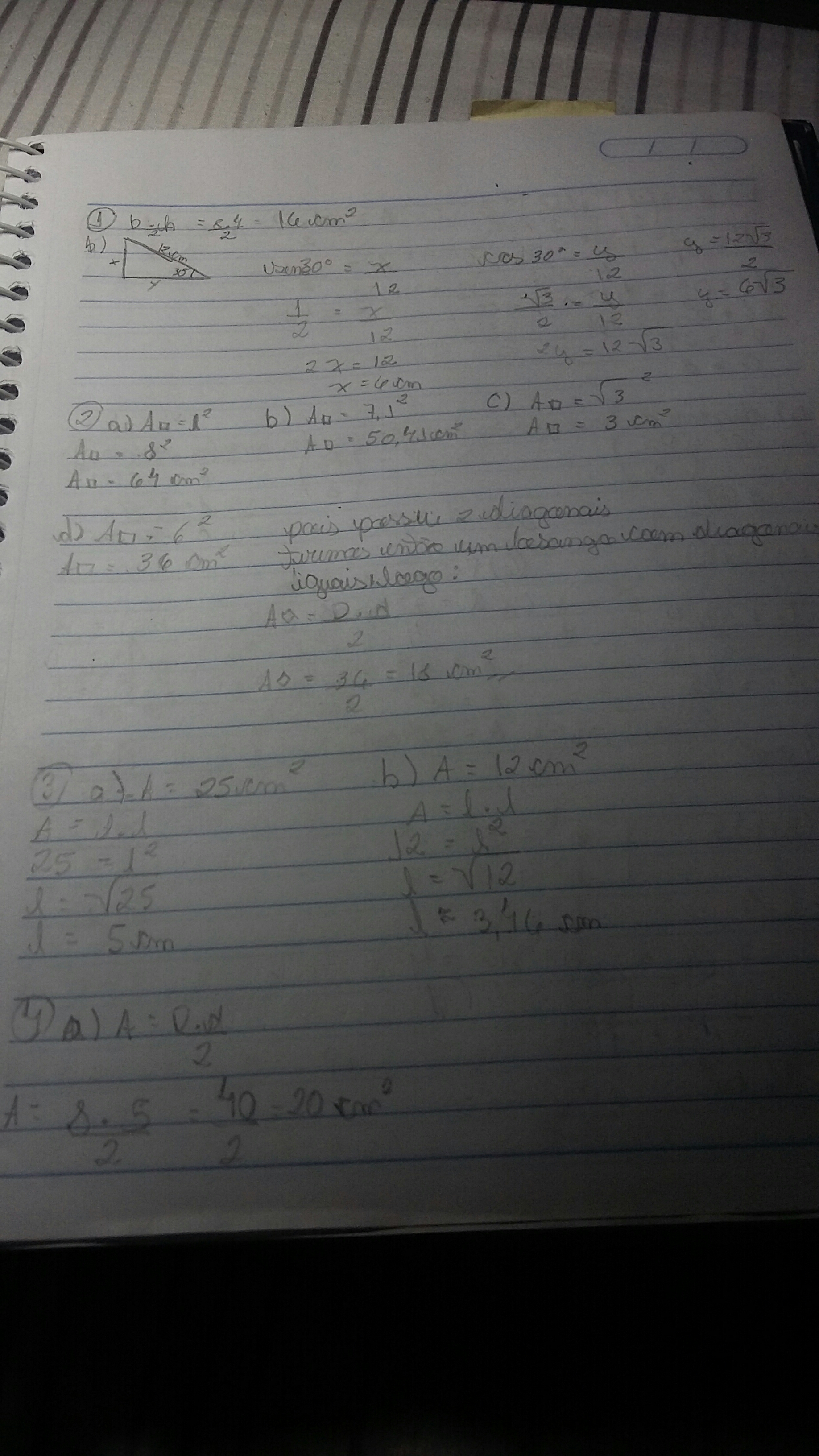 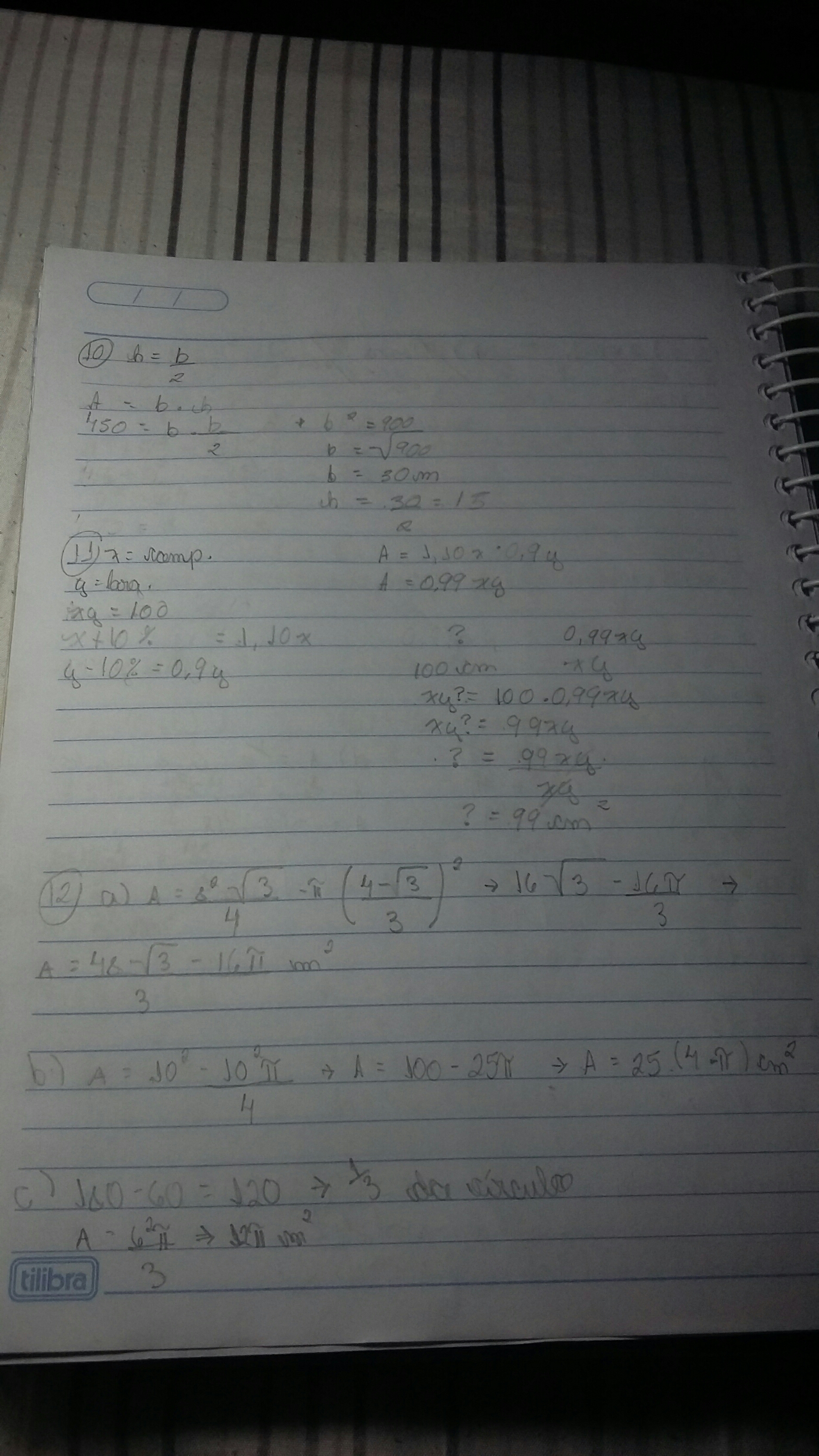 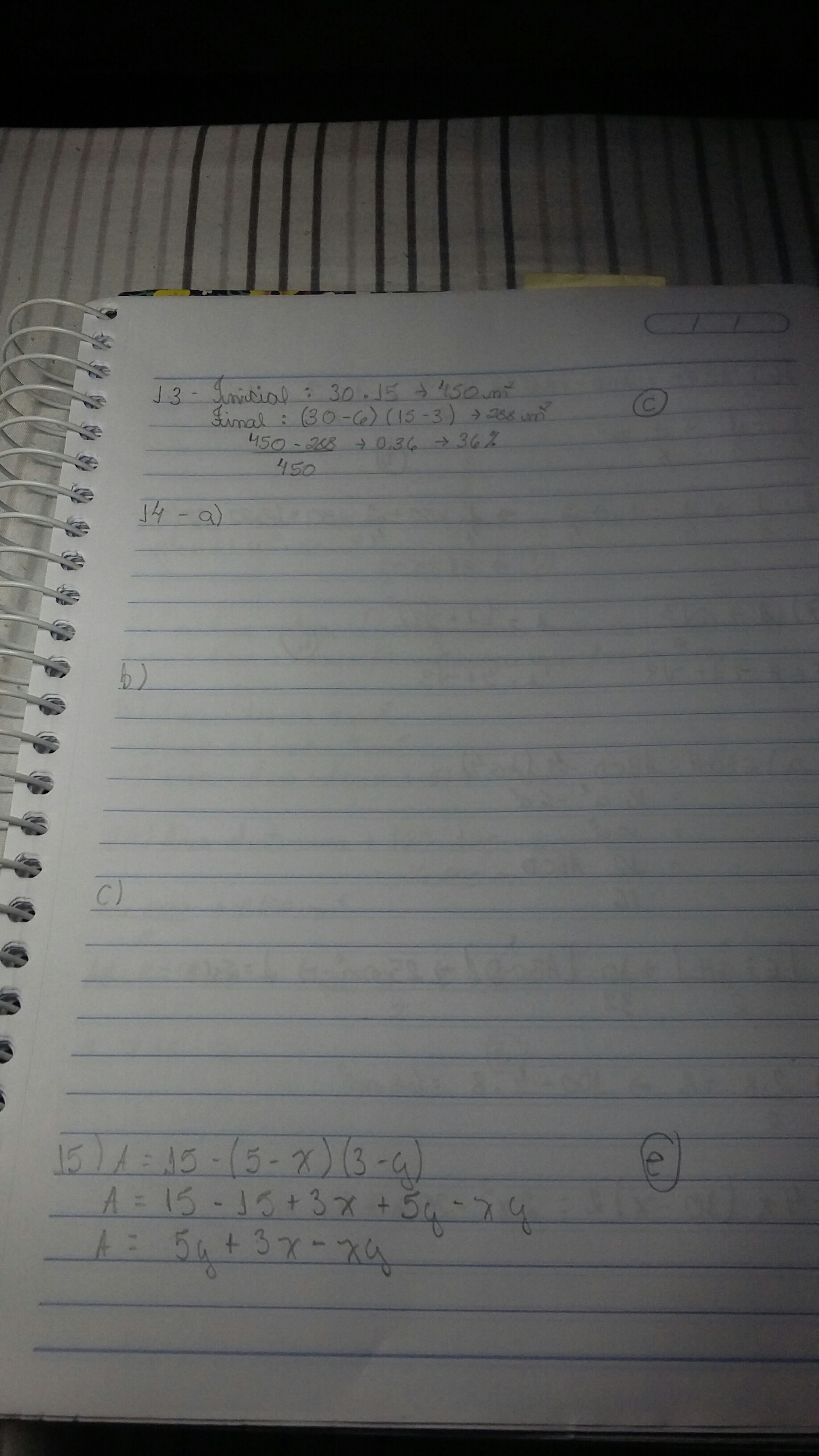 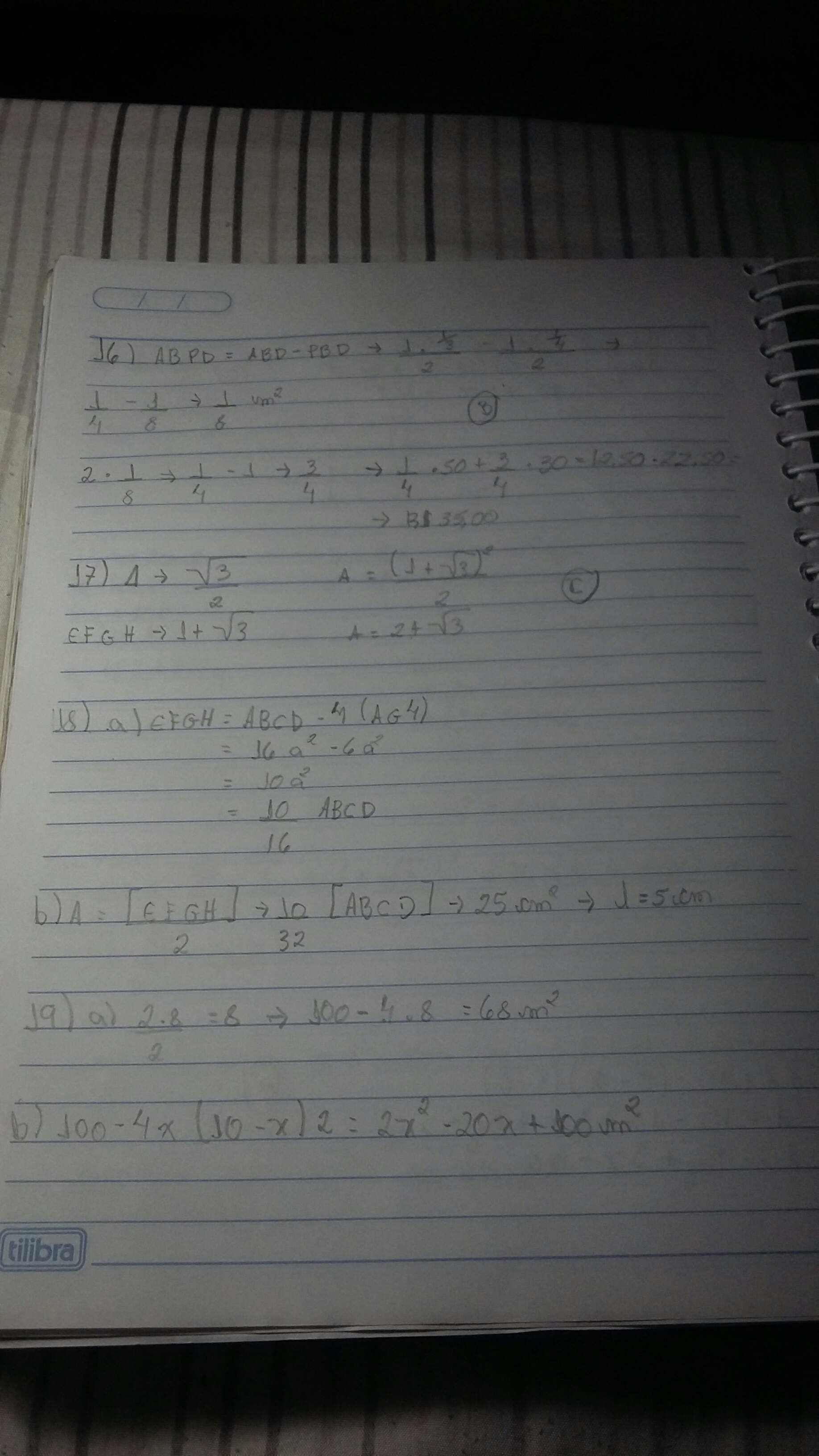 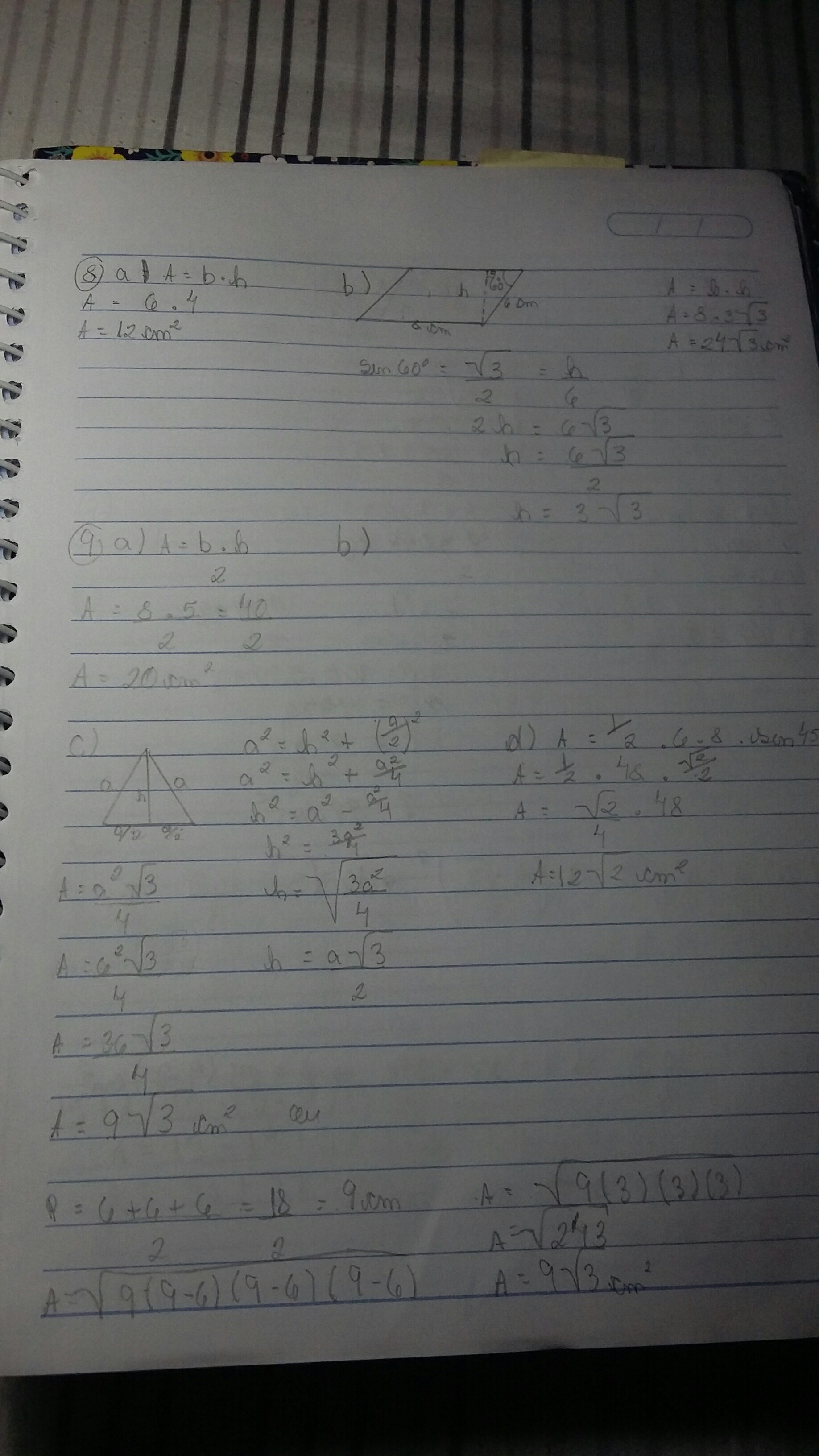 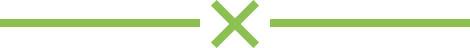 